О принятии к исполнению «Инструктивного письма об организации дистанционного обучения в учреждениях дополнительного образования Детско-юношеских спортивных школах городского округа «город Якутск» в период неблагополучной эпидемиологической обстановки»Во исполнение Указа Главы Республики Саха (Якутия) от 17 марта 2020 года №1055 «О введении режима повышенной готовности на территории Республики Саха (Якутия) и мерах по противодействию распространению новой коронавирусной инфекции (2019-nCOV)», на основании приказа Министерства образования и науки Республики Саха (Якутия) от 17ю.03ю2020 года №01-03/78 «О недопущении распространения коронавирусной	инфекции (COVID-19) и в соответствии с приказом Управления образования города Якутска от 27 марта 2020 года№ 10/268 «Об утверждении «Инструктивного письма» об организации дистанционного обучения на территории городского округа «город Якутск», приказа Управления Физической культуры и спорта  Окружной администрации города Якутска от 30 марта 2020 года №02-01/49 «Об утверждении «Инструктивного письма об организации дистанционного обучения в учреждениях дополнительного образования Детско-юношеских спортивных школах городского округа «город Якутск» в период неблагополучной эпидемиологической обстановки», ПРИКАЗЫВАЮ:Принять к исполнению и ознакомить педагогических работников с «Инструктивным письмом 30 марта 2020 года №02-01/49 Оформить на сайте http://sport7.ya14.ru/ раздел «Дистанционное образование».В разделе «Дистанционное образование» указать перечень программ тренеров-преподавателей (план-задание и т.д.).4.  Контроль за исполнением приказа оставляю за собой.Директор                    п/п                                Е.Е. Гоголев  с. Хатассы, ул. Озерная дом 8, г. Якутск Республика Саха (Якутия), 677907телефон: 409-670, факс 409-670 сайт: dush7.ya14.ru электронная почта: ozernaya08@mail.ruИНН/КПП 1435147466/143501001    ОГРН 1041402035509____________________________ПРИКАЗ                  31  марта  2020 г.                                                                                 №03-10/14                                                               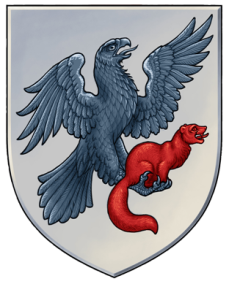 